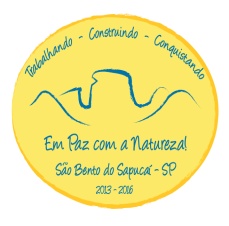 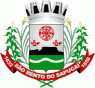 AVISOSENHORES E SENHORAS FUNCIONÁRIOS DA PREFEITURA MUNICIPAL DA ESTÂNCIA CLIMÁTICA DE SÃO BENTO DO SAPUCAÍ, JÁ ESTA ABERTO O PROGRAMA DE DESLIGAMENTO VOLUNTÁRIO – PDV.O FUNCIONÁRIO PODERÁ SE INSCREVER NO PROGRAMA DO DIA 1º DE OUTUBRO DE 2015 ATÉ 30 DE NOVEMBRO DO MESMO ANO. OS INTERESSADOS DEVERÃO PROCURAR O DEPARTAMENTO DE PESSOAL DESTA PREFEITURA.